« Bien lire à l’école CE1 »Livret réponsesn° 1 / 2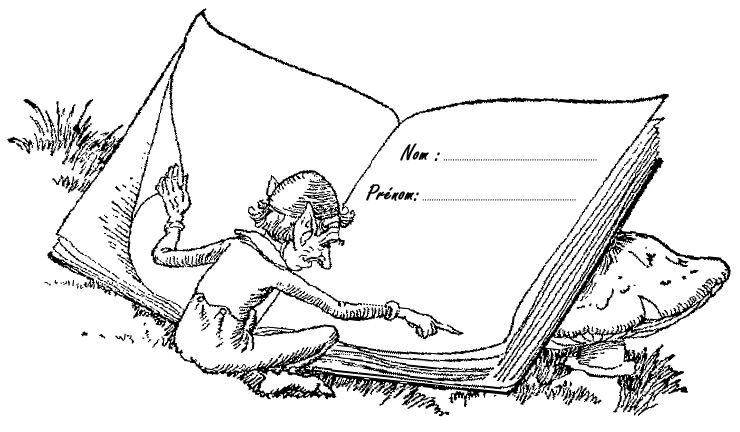 1. Je vois vite et bien1. Le loto des mots -p6Juste : ............ / 102. Le loto des mots -p6Juste : ............ / 103. Le loto des mots -p7Juste : ............ / 104. Le loto des mots -p7Juste : ............ / 105. Le loto des mots -p8Juste : ............ / 106. Le loto des mots -p8Juste : ............ / 107. Le loto des mots -p9Juste : ............ / 108. Le loto des mots -p9Juste : ............ / 109. Le loto des mots -p10Juste : ............ / 1010. Le loto des mots -p10Juste : ............ / 101. Des mots qui se ressemblent -p16Juste : ............ / 102. Des mots qui se ressemblent -p17Juste : ............ / 103. Des mots qui se ressemblent -p18Juste : ............ / 105. Des mots qui se ressemblent -p20Juste : ............ /56. Des mots qui se ressemblent -p21Juste : ............ /51. Que font-ils ? -p22Juste : ............ / 102. Que font-ils ? -p23Juste : ............ / 106. Que font-ils ? -p27Juste : ............ / 107. Que font-ils ? -p28Juste : ............ / 108. Que font-ils ? -p30Juste : ............ / 51. Le jeu des erreurs -p312. Le jeu des erreurs-p32Juste : ............ / 102. Je jongle avec les motsA quoi ça sert ?1. p34Juste : ............ / 102. p34Juste : ............ / 103. p35Juste : ............ / 104. p35Juste : ............ / 101. Les mots qui vont ensemble -p36Juste : ............ / 102. Les mots qui vont ensemble -p36Juste : ............ / 103. Les mots qui vont ensemble -p37Juste : ............ / 104. Les mots qui vont ensemble -p37Juste : ............ / 101. Les mots contraires -p39Juste : ............ / 102. Les mots contraires -p40Juste : ............ / 103. Les mots contraires -p40Juste : ............ / 104. Les mots contraires -p41Juste : ............ / 101. Les points communs -p41Juste : ............ / 52. Les points communs -p42Juste : ............ / 53. Les points communs -p43Juste : ............ / 54. Les points communs -p44Juste : ............ / 51. Amis et ennemis -p47Juste : ............ / 52. Amis et ennemis -p48Juste : ............ / 53. Je jongle avec les phrasesLes phrases coupées1. p52Juste : ............ / 52. p52Juste : ............ / 103. p53Juste : ............ / 104. p53Juste : ............ / 101. Des mots en vrac - p54Juste : ............ / 102. Des mots en vrac - p55Juste : ............ / 101. Les phrases mélangées - p57Juste : ............ / 102. Les phrases mélangées - p58Juste : ............ / 101. Le jeu du téléphone - p59Juste : ............ / 102. Le jeu du téléphone - p60Juste : ............ / 104. Je construis des histoires1. Méli-mélo - p62Juste : ............ / 102. Méli-mélo - p63Juste : ............ / 103. Méli-mélo - p63Juste : ............ / 101. Des histoires dans le désordre - p64-65Jojo lapin va faire la fêteJuste : ............ / 52. Des histoires dans le désordre - p66Le poids de DumboJuste : ............ / 55. Des histoires dans le désordre - p69Le cauchemar dans le placardJuste : ............ / 56. Des histoires dans le désordre - p 70Polly la futéeJuste : ............ / 55. Je complète des histoires1. Des mots dans la marge - p 72Juste : ............ / 102. Des mots dans la marge - p 73Juste : ............ / 101. Des mots envolés - p 75Juste : ............ / 102. Des mots envolés - p 76Juste : ............ / 103. Des mots envolés - p 77Juste : ............ / 104. Des mots envolés - p 78Juste : ............ / 101. Des mots effacés - p 79Juste : ............ / 102. Des mots effacés - p 80Juste : ............ / 103. Des mots effacés - p 81Juste : ............ / 104. Des mots effacés - p 82Juste : ............ / 106. Je repère1. Des choses en moins - p84Ce qui a été emporté dans la voiture :…………………………………………………………………………………………………………………………………………………………………………………………..…………………………………………………………………………………………………………………………………………………………………………………………..Ce qui a été oublié sur le dessin : …………………………………………………………………………………………………………………………………………………………………………………………..Juste : ............ / 101. Des choses en trop - p86Ce que Clara emporte :…………………………………………………………………………………………………………………………………………………………………………………………..…………………………………………………………………………………………………………………………………………………………………………………………..Ce qui a été ajouté sur le dessin : …………………………………………………………………………………………………………………………………………………………………………………………..Juste : ............ / 103. Des choses en trop - p88Les achats de Julie et Julien :…………………………………………………………………………………………………………………………………………………………………………………………..…………………………………………………………………………………………………………………………………………………………………………………………..Ce qui a été ajouté sur le dessin : …………………………………………………………………………………………………………………………………………………………………………………………..Juste : ............ / 101. Trouvé ! - p89Juste : ............ / 103. Trouvé ! - p91Juste : ............ / 105. Trouvé ! - p93Juste : ............ / 107. Trouvé ! - p96Les promeneurs :- plantent une tente,……………………………………………………………………………………………….………………………………………………………………………………………….……………………………………………………………………………………………….………………………………………………………………………………………….……………………………………………………………………………………………….………………………………………………………………………………………….……………………………………………………………………………………………….………………………………………………………………………………………….……………………………………………………………………………………………….………………………………………………………………………………………….……………………………………………………………………………………………….………………………………………………………………………………………….……………………………………………………………………………………………….………………………………………………………………………………………….……………………………………………………………………………………………….………………………………………………………………………………………….……………………………………………………………………………………………….………………………………………………………………………………………….……………………………………………………………………………………………….………………………………………………………………………………………….Juste : ............ / 107. Je comprends et je retiens les histoires1. Découvre les histoires - p100Juste : ............ / 52. Découvre les histoires- p102Juste : ............ / 53. Découvre les histoires- p104Juste : ............ / 54. Découvre les histoires- p106Juste : ............ / 55. Découvre les histoires- p108Juste : ............ / 56. Découvre les histoires- p110Juste : ............ / 57. Découvre les histoires- p112Juste : ............ / 58. Découvre les histoires- p114Juste : ............ / 59. Découvre les histoires- p116Juste : ............ / 5dessin 1dessin 6dessin 2dessin 7dessin 3dessin 8dessin 4des billesdessin 9dessin 5dessin 10dessin 11dessin 1dessin 6dessin 2dessin 7dessin 3dessin 8dessin 4dessin 9dessin 5dessin 10dessin 1dessin 6dessin 2dessin 7dessin 3dessin 8dessin 4dessin 9dessin 5dessin 10dessin 1dessin 6dessin 2dessin 7dessin 3dessin 8dessin 4dessin 9dessin 5dessin 10dessin 1dessin 6dessin 2dessin 7dessin 3dessin 8dessin 4dessin 9dessin 5dessin 10dessin 1dessin 6dessin 2dessin 7dessin 3dessin 8dessin 4dessin 9dessin 5dessin 10dessin 1dessin 6dessin 2dessin 7dessin 3dessin 8dessin 4dessin 9dessin 5dessin 10dessin 1dessin 6dessin 2dessin 7dessin 3dessin 8dessin 4dessin 9dessin 5dessin 10dessin 1dessin 6dessin 2dessin 7dessin 3dessin 8dessin 4dessin 9dessin 5dessin 10dessin 1dessin 6dessin 2dessin 7dessin 3dessin 8dessin 4dessin 9dessin 5dessin 10dessin 1dessin 6dessin 2dessin 7dessin 3dessin 8dessin 4dessin 9dessin 5dessin 10dessin 1dessin 6dessin 2dessin 7dessin 3dessin 8dessin 4dessin 9dessin 5dessin 10dessin 1dessin 6dessin 2dessin 7dessin 3dessin 8dessin 4dessin 9dessin 5dessin 10dessin 1dessin 2dessin 3dessin 4dessin 5dessin 1dessin 2dessin 3dessin 4dessin 5A - 4B - C -D -E -F -G -H -I -J -K -A -B - C -D -E -F -G -H -I -J -A -B - C -D -E -F -G -H -I -J -1 - B2 -3 -4 -5 -6 -7 -8 -9 -10 -11 -1Grand GourouGrand Gourou est allé chercher une bouillote d’eau chaude.2Maître Hibou………………………………………………………………………………………………………………………………………….......................………………………………………………………………………………………………………………………………………….......................3Porcinet………………………………………………………………………………………………………………………………………….......................………………………………………………………………………………………………………………………………………….......................4Fifi l’oiseau………………………………………………………………………………………………………………………………………….......................………………………………………………………………………………………………………………………………………….......................5Coco Lapin………………………………………………………………………………………………………………………………………….......................………………………………………………………………………………………………………………………………………….......................6jean-Christophe………………………………………………………………………………………………………………………………………….......................………………………………………………………………………………………………………………………………………….......................faux mot vrai motfaux mot vrai motmien  bienJuste : ............ / 10faux mot vrai motfaux mot vrai motchapeau  château1 e2 3 4 5 6 7 8 9 10 11 1 2 3 4 5 6 7 8 9 10 1 2 3 4 5 6 7 8 9 10 1 2 3 4 5 6 7 8 9 10 1Une planche à voile2Un ver …………………………………………………………………3Une pelote …………………………………………………………4Un maillot ……………………………………………………………5Un poste ………………………………………………………………6Une salle ……………………………………………………………7Une chemise ………………………………………………………8Un avion ………………………………………………………………9Un ours ………………………………………………………………10Une armoire ………………………………………………………11Une lampe …………………………………………………………1Un sac …………………………………………………………………2Des patins ……………………………………………………………3Une corde ……………………………………………………………4Un feu …………………………………………………………………5Un séchoir ……………………………………………………………6Des boucles …………………………………………………………7Un cou …………………………………………………………………8Des aiguilles ………………………………………………………9Une toile ……………………………………………………………10Du vernis ……………………………………………………………1Un signal ……………………………………………………………2Un gant ………………………………………………………………3L’agent …………………………………………………………………4Un rasoir ……………………………………………………………5Du jus …………………………………………………………………6La flaque ………………………………………………………………7La boîte ………………………………………………………………8Un flocon ……………………………………………………………9Une mèche …………………………………………………………10Un rayon ……………………………………………………………1Un épi …………………………………………………………………2Une grappe …………………………………………………………3La pompe ……………………………………………………………4Le château …………………………………………………………5Un chapeau …………………………………………………………6La robe …………………………………………………………………7La corbeille …………………………………………………………8Une botte ……………………………………………………………9Le chef …………………………………………………………………10La tondeuse …………………………………………………………long  courtclair large nouveau fermé cher fort dur épais interdit lent droite petit loin sage jeune en haut vide premier chaud devant lourd exact riche joyeux peu debout sombre vivant humide propre gagner allumer avancer monter partir rire lever aimer dehors s’éveiller 123456pointscommunscouleursmotjaune12345pointscommunsmot12345pointscommunsmot12345pointscommunsmot123456motpirateun traîneaucollectionoiseau12345motpiratecollection1F234561234567891012345678910123456789101La fusée quitte le sol.2345678910illustrationPhrase : …………….123456789illustrationPhrase : …………….11122122313241425152111221223132414251521D23456789101112345678910ligne 1 ligne aligne 2 ligne bligne 3 ligne cligne 4 ligne  iligne 5 ligne …………ligne 6 ligne …………ligne 7 ligne …………ligne 7 ligne …………ligne 9 ligne …………ligne 10 ligne …………ligne 11 ligne …………ligne 12 ligne …………ligne 13 ligne …………ligne 14 ligne nligne 15 ligne …………ligne 1 ligne aligne 2 ligne …………ligne 3 ligne …………ligne 4 ligne …………ligne 5 ligne …………ligne 6 ligne …………ligne 7 ligne …………ligne 7 ligne …………ligne 9 ligne …………ligne 10 ligne …………ligne 11 ligne …………ligne 1 ligne …………ligne 2 ligne …………ligne 3 ligne …………ligne 4 ligne …………ligne 5 ligne …………ligne 6 ligne …………ligne 7 ligne …………ligne 7 ligne …………ligne 9 ligne …………ligne 10 ligne …………passage Aplace : 1passage Bplace : 6passage Cplace : …………passage Dplace : …………passage Eplace : …………passage Fplace : …………passage Gplace : …………passage Hplace : 8passage Aplace : …………passage Bplace : …………passage Cplace : 1passage Dplace : …………passage Eplace : …………passage Fplace : …………passage Aplace : 1passage Bplace : …………passage Cplace : …………passage Dplace : …………passage Eplace : …………passage Fplace : …………passage Aplace : …………passage Bplace : …………passage Cplace : …………passage Dplace : …………passage Eplace : …………mot 1mot 2mot 3mot 4mot 5mot 6cartablemot 7mot 8mot 9mot 10mot 11mot 1mot 2mot 3mot 4mot 5mot 6mot 7mot 8mot 9mot 10mot 1mot 2mot 3mot 4mot 5mot 6soirmot 7mot 8mot 9mot 10mot 11mot 1mot 2mot 3mot 4mot 5mot 6mot 7mot 8mot 9mot 10mot 1mot 2mot 3mot 4mot 5mot 6mot 7mot 8mot 9mot 10mot 1mot 2mot 3mot 4mot 5mot 6mot 7mot 8mot 9mot 10mot 1mot 2mot 3mot 4mot 5mot 6mot 7mot 8mot 9mot 10mot 1mot 2mot 3mot 4mot 5mot 6mot 7mot 8mot 9mot 10mot 1mot 2mot 3mot 4mot 5mot 6mot 7mot 8mot 9mot 10mot 1mot 2mot 3mot 4mot 5mot 6mot 7mot 8mot 9mot 101. les ours2.3.4.5.6.7.8.9.10.11.Les animaux qui veulent la paix.Les animaux qui veulent la guerre.Jojo lapin………………………………………………………………………………………….………………………………………………………………………………………….………………………………………………………………………………………….………………………………………………………………………………………….………………………………………………………………………………………….………………………………………………………………………………………….………………………………………………………………………………………….Sire Lion………………………………………………………………………………………….………………………………………………………………………………………….………………………………………………………………………………………….………………………………………………………………………………………….………………………………………………………………………………………….………………………………………………………………………………………….………………………………………………………………………………………….Vitamine AOn la trouve dans :- le lait- les œufs- ……………………………………………………- ……………………………………………………Elle est utile pour :- grandir- ……………………………………………………- ……………………………………………………Vitamine COn la trouve dans :- ……………………………………………………- ……………………………………………………Elle est utile pour :- grandir- ……………………………………………………Vitamine COn la trouve dans :- ……………………………………………………- ……………………………………………………Elle est utile pour :- grandir- ……………………………………………………123451234512345123451234512345123451234512345